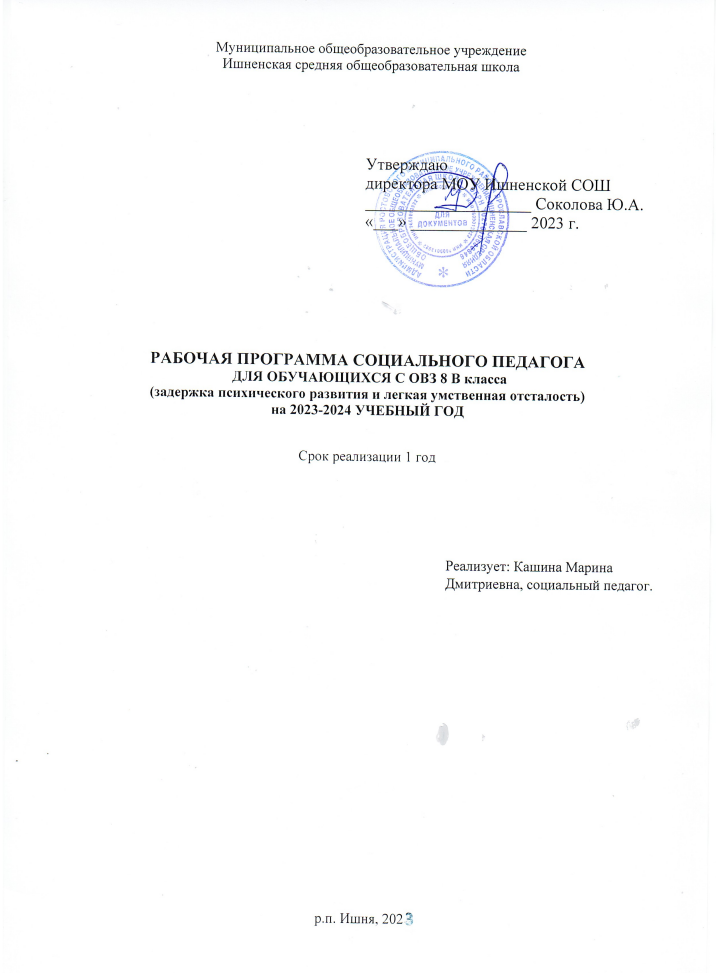 Муниципальное общеобразовательное учреждение Ишненская средняя общеобразовательная школаУтверждаю директора МОУ Ишненской СОШ ____________________ Соколова Ю.А.«___» ______________ 2023 г.РАБОЧАЯ ПРОГРАММА СОЦИАЛЬНОГО ПЕДАГОГА ДЛЯ ОБУЧАЮЩИХСЯ С ОВЗ 8 В класса(задержка психического развития и легкая умственная отсталость)на 2023-2024 УЧЕБНЫЙ ГОДСрок реализации 1 годРеализует: Кашина Марина Дмитриевна, социальный педагог.р.п. Ишня, 2024Пояснительная запискаВ современном мире проблема социального развития подрастающего поколения становится одной из актуальных. Родители и педагоги как никогда раньше обеспокоены тем, что нужно следить, чтобы ребенок, входящий в этот мир, стал уверенным, счастливым, умным, добрым и успешным. Именно в детстве происходит созревание человека, способного гармонично и эффективно адаптироваться к меняющейся социальной среде и выделить свое «Я» среди других людей.По мнению Л.С.Выготского, физический или психический дефект у ребенка создает почву для возникновения препятствий в развитии его общения с окружающими, в установлении широких социальных связей, что является неблагоприятным фактором, прежде всего, личностного развития. Поэтому работа по социальному развитию должна быть нацелена на формирование у детей с ОВЗ навыков продуктивного взаимодействия с окружающими людьми, а в конечном итоге – на адаптацию к жизни в обществе, в быстро изменяющемся и нестабильном мире.   Данная программа разработана на основе документов, регламентирующих работу с детьми ОВЗ:Закон РФ от 29 декабря . № 273-ФЗ «Об образовании в Российской Федерации».Приказ Минобрнауки России от 19 декабря . № 1598 «Об утверждении федерального государственного образовательного стандарта начального общего образования обучающихся с ограниченными возможностями здоровья».Федеральный закон РФ от 24 июля . № 124-ФЗ «Об основных гарантиях прав ребенка в Российской Федерации».Санитарно-эпидемиологические правила и нормативы СанПиН 2.4.2.3286-15 «Санитарно-эпидемиологические требования к условиям и организации обучения и воспитания в организациях, осуществляющих образовательную деятельность по адаптированным основным общеобразовательным программам для обучающихся с ограниченными возможностями здоровья» (утверждены постановлением Главного государственного санитарного врача Российской Федерации от 10 июля . № 26).Приказ Минобрнауки России от 30 августа . № . Москва «Об утверждении Порядка организации и осуществления образовательной деятельности по основным общеобразовательным программам - образовательным программам начального общего, основного общего и среднего общего образования» (в ред. от 17 июля .).Приказ Минобрнауки России от 19 декабря . № 1598 «Об утверждении федерального государственного образовательного стандарта начального общего образования обучающихся с ограниченными возможностями здоровья».Рабочая программа представляет систему индивидуальных занятий для обучающихся с ОВЗ (легкая умственная отсталость, задержка психического развития) 8 класса в форме бесед и рассчитана на 1 год обучения. Одно занятие в неделю, 34 занятий  продолжительностью - 30 минут.Цель программы: обеспечение непрерывности индивидуального сопровождения детей с ограниченными возможностями здоровья и их семей по вопросам реализации дифференцированных педагогических условий обучения, воспитания; коррекции, развития и социализации обучающихся. Задачи:Повышать уровень познавательной активности и расширять объем  имеющихся знаний и представлений об окружающем мире.Развить у обучающихся способность к профессиональной адаптации, умения, навыки необходимые для общения и взаимодействия с другими людьми.Сохранять и укреплять здоровье обучающихся и формировать мотивацию у них на здоровый образ жизни.Формировать навыки и умения необходимые для успешного вхождения в общество в процессе трудового, социально бытового обучения.Содержание программыПрогнозируемые результатыКалендарно-тематическое планирование8 классИспользуемая литература.Альбом «Ваши права». – Тамбов, 2001.Бездна: Пьянство. Наркомания. СПИД. – М.: Айрис-Пресс, 2004.Безмалый В.Ф. Обеспечение безопасности детей при работе в Интернет. http://vladbez. spaces.live.com Безмалый В.Ф. Современные угрозы в цифровом мире. http:/BEZMALY.WORDPRESS. COMБенюмов В. М., Костенко О. Р., Флоренсова К. М. Вред алкоголя, никотина, наркотиков. – Киев: Радзяньска школа, 1999.Буянов М. И. Размышления о наркомании. – М.: Просвещение, 1999.Велигородная В.А. Классные часы по гражданскому и правовому воспитанию. – М., 2006.Дик Н.Ф. Правовые классные часы в 7-9 классах, Ростов на Дону, 2006.Журнал «Дети в информационном обществе» http://detionline.comКозлов Э., Петрова В., Хомякова И. Азбука нравственности.// Воспитание школьников, 2004-2007. - № 1-9.Колесов Д. В. Не допустить беды. – М.: Педагогика, 2001.Концепция духовно-нравственного развития и воспитания личности гражданина России – М.: Просвещение, 2011.Левин Б. М., Левин М. Б. Наркомания и наркоманы. – М.: Просвещение, 2001.Макеева А. Г. Педагогическая профилактика наркотизма школьников. – М.: Просвещение, 2005.Наркомания в России: состояние, тенденции, пути преодоления: Пособие для родителей/Под общей редакцией доктора социологических наук, проф. А.Н. Гаранского. – М.: Изд-во ВЛАДОС-ПРЕСС, 2003 – 352с.Правовое воспитание школьников 5 – 9 классы. – Волгоград, 2005.Прутченков А. С. Шаг за шагом, или Технология подготовки и реализации социального проекта. – М.: Юкос, 1999.Сайт «Безопасность детей» Онлайн-Энциклопедия http://bezopasnost-detej.ru/  Сайт «Фонд развития Интернет» http://www.fid.su/ Сергеева В.П. Классный руководитель в современной школе. – М., 2000.Суслов В.Н. Этикет: учусь правилам поведения. 1- 4 классы. Тесты и практические задания. М.: Просвещение, 2010.Тисленкова И.А. Нравственное воспитание: для организаторов воспитательной работы и классных руководителей. – М.: Просвещение, 2008.Шемшурина А.И. Этическая грамматика в начальных классах. – М.: Школа-Пресс, 2004.Кулинич Г.Г. Вредные привычки: профилактика зависимостей: 8-11 классы.- М.: ВАКО, 2008.Методические рекомендации: Методика организации недели «Безопасность Интернет»./ Авторы составители: Селиванова О. В., Иванова И. Ю., Примакова Е. А., Кривопалова И. В. - Тамбов, ИПКРО 2012. Методические рекомендации по организации и проведению Единого урока для исполнительных органов государственной власти субъектов Российской Федерации, осуществляющих государственную политику в сфере общего образования, органов управления образованием муниципальных образований и образовательных организаций в 2019 году. https:// www.xn--d1abkefqip0a2f.xn--p1ai/index.php/proekty/urok Методические рекомендации по основам информационной безопасности для обучающихся общеобразовательных организаций с учётом информационных, потребительских, технических и коммуникативных аспектов информационной безопасности направлены на организацию преподавания основ информационной безопасности в общеобразовательных организациях Российской Федерации. https://www.xn--d1abkefqip0a2f.xn--p1ai/index.php/ proekty/urok  Фалькович Т.А. Подростки 21 века. Психолого-педагогическая работа в кризисных ситуациях. – М., 2006.№Наименование модуляЗадачи модуля1Модуль «Права и обязанности»Формирование представлений о поведении в школе, школьном укладе жизни. Формирование у обучающихся гражданской ответственности и правового самопознанияЗнание Конституции РФ и Конвенции о правах ребёнка2Модуль «Безопасность»Формирование ответственного и безопасного поведения на улице.Формирование навыков самозащиты, избегания ситуаций рискаФормирование навыков отстаивания позиции, конструктивное решение конфликтов3Модуль «Я и мы»Способствовать становлению, развитию и воспитанию в ребёнке благородного человека путём раскрытия его личностных качеств.Обрести уверенность в себе, навыки  продуктивного взаимодействия с окружающими людьми, успешно адаптироваться  к жизни в социуме.Формирование навыков культурного поведения, правил хорошего тона.4Модуль «Здоровье»Формирование представлений о своем физическом «Я»Формирование у обучающихся навыков культуры питания, здорового образа жизниКритерииПоказателиПовышать уровень  познавательной активности и расширять объем  имеющихся знаний и представлений об окружающем миреДолжны уметь ориентироваться в окружающем мире, знать мир  профессий.Развить у обучающихся способность к профессиональной адаптации, умения, навыки необходимые  для общения и взаимодействия с другими людьмиДолжны уметь культурно  вести себя в обществе и различных жизненных ситуациях, конструктивно взаимодействовать с окружающими.Сохранять и укреплять здоровье обучающихся и формировать мотивацию у них на здоровый образ жизниИметь представления о позитивных факторах, влияющих на здоровье, умение самостоятельно поддерживать свое здоровье.Формировать навыки и умения необходимые для успешного вхождения в общество в процессе трудового, социально бытового обученияДолжны уметь применять полученные знания в практической жизнедеятельности, знать доступные приемы труда и правила  безопасной работы и гигиены труда.№№Тема занятияКоличество часов11Модуль «Права и обязанности»81Права и обязанности несовершеннолетнего12Труд – право или обязанность. Трудовые права несовершеннолетних13Где и кто должен трудиться (о важности образования при трудоустройстве)14Семейный Кодекс РФ15Административная и уголовная ответственность16Ответственность за ложные сообщения о терроризме17Обязанности подростка в семье18Виды занятости подростка. Формы отдыха и оздоровления122Модуль «Безопасность»81Предупреждение бытового и школьного травматизма12О правилах безопасного поведения при обнаружении взрывчатых, отравляющих или ядовитых веществ. О запрещении приноса в школу таких веществ.13Телефонные злоумышленники14Такси. Вызов такси по телефону15Тревожность16Я и моя уличная компания17Опасные ситуации на дороге и водоеме зимой18Осторожно, пиротехника! Безопасный праздник Новый год!133Модуль «Я и мы»101Как справиться с плохим настроением, раздражением, обидой12Я и другие. Общение и конфликт13Кем быть14Менеджер своей жизни15Сила воли и характер16Чувство собственного достоинства17Культура речи.  Ненормативная лексика18О честности и умении держать слово19Для чего нужна семья110Жизнь дана для добрых дел144Модуль «Здоровье»81Роль чистоты кожи, регулярной смены белья12Не будь врагом себе! Выбирай здоровый образ жизни13Как победить простуду? Предупреждение простудных заболеваний и  гриппа. Домашняя аптечка. Термометр.14Утомления и их предупреждение15Как не заболеть. Профилактика туберкулеза16Первая медицинская помощь при несчастных случаях17Алкоголь и его пагубное влияние на организм18Наркотики и их последствия для здоровья1Итого34